泰康人寿浙江工商大学教职工优惠活动方案为了给全校教职工提供更加全面的福利保障，帮助教职工完善第三支柱保障，降低个人自行在市场上购买的成本，经校工会臻选，泰康养老作为这次福利保障供应商，为全体教职工提供保障服务，内容如下：服务方案：二、服务安排：1.为确保本次教职工保障福利活动顺利开展，泰康养老会安排专属服务团队为学校教职工及家属服务，提供保障卡领取等泰康保险服务。•线下服务时间：2022年11月21日-22日每天•服务地点：各校区另行通知考虑到教职工工作忙碌，为方便大家及时了解服务内容和咨询办理，泰康特组建专属微信服务群。本次教职工福利保障卡(市场价298元)采用线上报名、线下免费激活办理。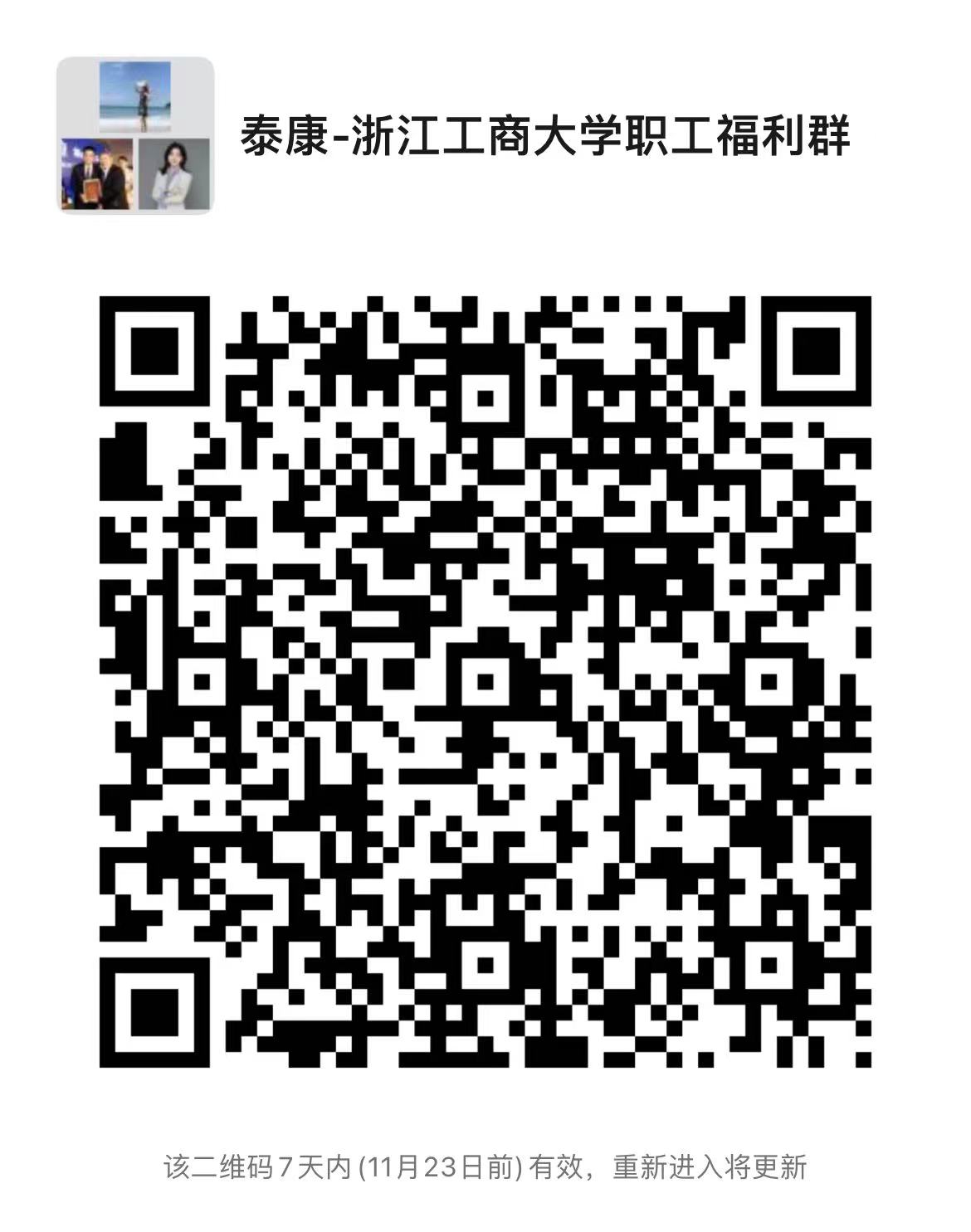 这次赠送保障卡与领取工作都是教职工自愿行为，泰康公司员工做好解释与服务工作。泰康养老服务热线：张剑 13656661895                                                             浙江工商大学工会	2022年11月16日序号保障方案保障额度保障内容费用投保年龄保障对象服务一健康管家企业线上医务室-图文问诊：7*24小时图文健康咨询视频问诊：7*24小时视频健康咨询互联网复诊购药：28分钟送药到家免费报名激活领取-教职工服务一出行意外保障50万/10万乘坐飞机出行意外伤害50万保额乘坐轮船、轨道交通工具、运营汽车出行意外伤害10万保额免费报名激活领取0-65岁教职工及两位直系亲属服务二意外医疗安心保2万因意外烧伤导致的医疗费用报销60元/人/年0-65岁教职工本人及直系亲属服务二意外医疗安心保2万因意外导致的医疗费用报销60元/人/年0-65岁教职工本人及直系亲属服务二意外医疗安心保120元/天因意外导致的住院日津贴，免赔天数0天60元/人/年0-65岁教职工本人及直系亲属服务三健康有约终身重大疾病保险最高80万免体检额度1.保障全面、赔付高：125种重疾，25种中症，50种轻症2.黄金20年：重疾及身故前20年赔付1.5倍3.豁免更贴心；患轻中症即可享后续豁免保费，保障仍有效专属优惠价0-70岁教职工本人及直系亲属服务四幸福赢家保险计划1.月复利日计息，随时追加，领取灵活2.对接账户保底利率2.5%-3%，现行结算利率4.35%-4.85%金账户，可对接泰康养老社区1.月复利日计息，随时追加，领取灵活2.对接账户保底利率2.5%-3%，现行结算利率4.35%-4.85%金账户，可对接泰康养老社区1万起0-80周岁教职工本人及直系亲属